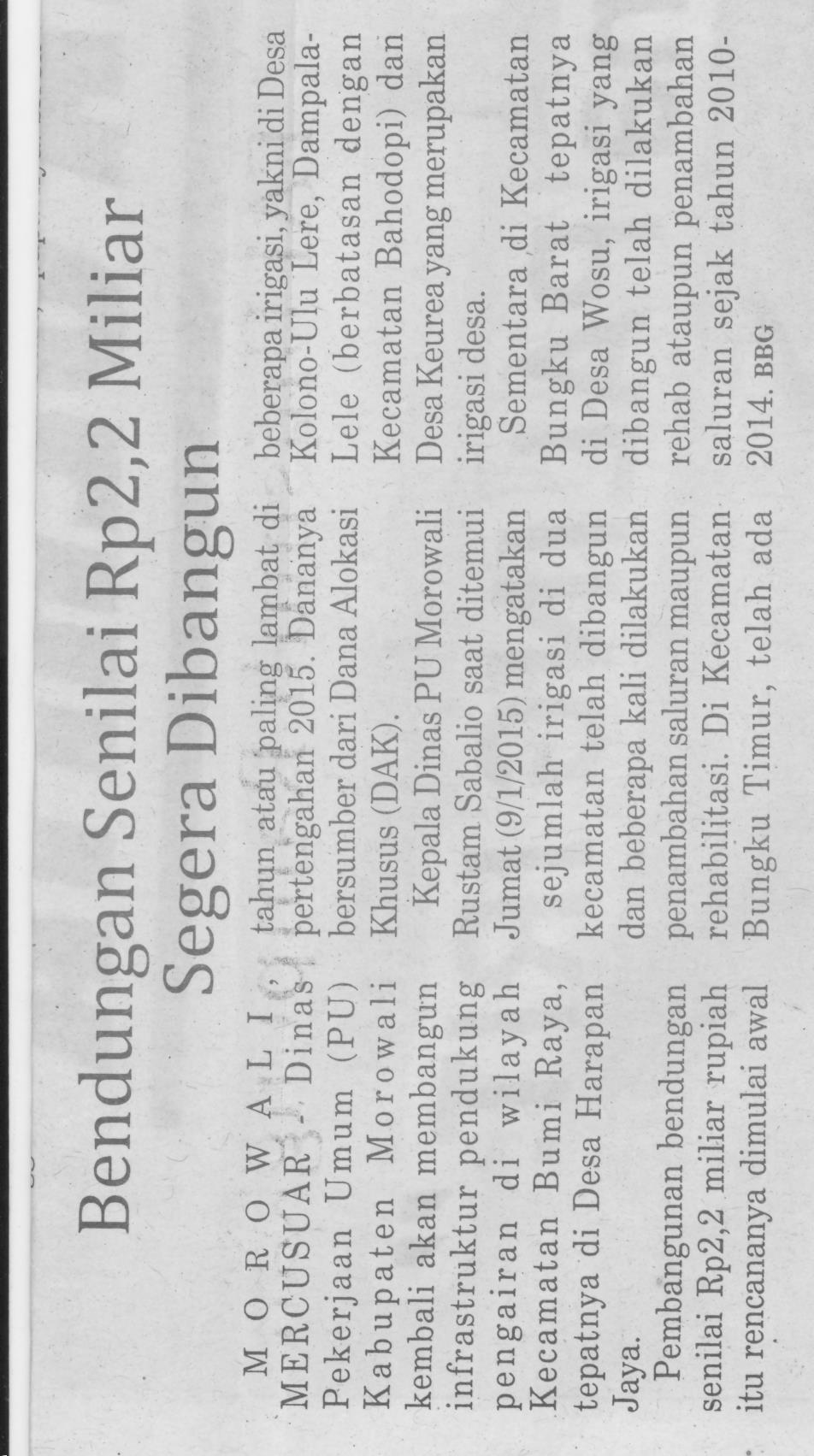 Harian    :MercusuarKasubaudSulteng IIHari, tanggal:Sabtu, 10 Januari 2014KasubaudSulteng IIKeterangan:Bendungan senilai Rp2,2 M segera dibangunKasubaudSulteng IIEntitas:MorowaliKasubaudSulteng II